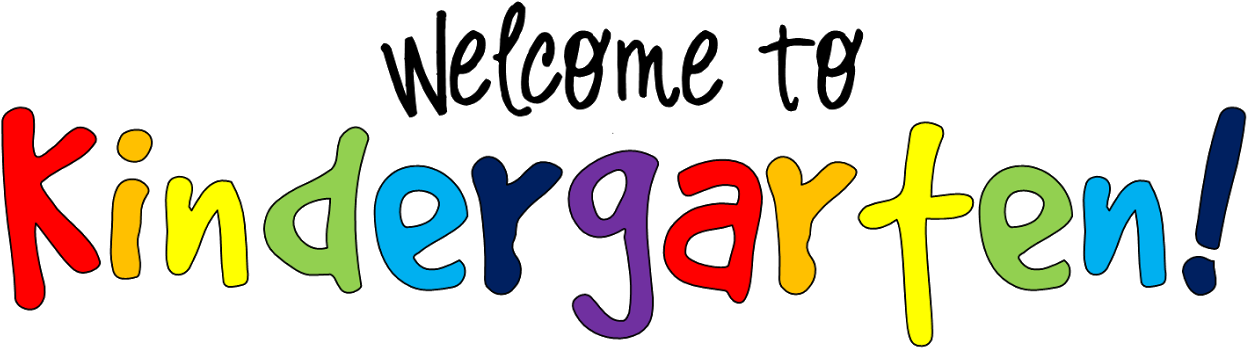 Good afternoon Craigflower Kindergarten Families!We hope this finds you enjoying the final days of summer and having one last adventure before we return to school. We just wanted to give you a couple of updates as we get ready for our new year. Mr. Murphy, Ms. H, Shana Jack and Jayne Pullman are back in the office as are many of our teachers and custodial staff. Our office is open for regular office hours 8:00 - 3:00 throughout the rest of this week. We will then be closed on Monday, September 6th for Labour Day. Please call if you have questions about returning to school 250-384-8157.Just a reminder that the first half day of school for Kindergarten Students is Friday September10th beginning at 1:00 and ending at 2:30. Unfortunately the Welcome Pancake Breakfast (originally Wednesday the 8th),  is cancelled. We will have welcoming conversations Wednesday the 8th and Thursday the 9th. Please call Shana or Jayne in the office to arrange a meeting time. For the Welcoming Conversation 1 parent is expected to attend with their child at your appointment time. You and your Kindergartner will be able to visit the classroom and ask any questions you may have about their exciting beginning in Kindergarten. Kindergarten students attend:Friday September 10th from 1:00-2:30. Please send them with a water bottle. Monday the 13th and Tuesday the 14th from 9:00-11:30. Please send them with a snack and a water bottle. Wednesday the 15th is their first official full day of Kindergarten from 8:53-2:45! They will attend full days from Wednesday onward.We have received updated COVID 19 protocols for the beginning of the school year. These protocols are available at https://www2.gov.bc.ca/gov/content/education-training/k-12/covid-19-safe-schools .In summary you should know:All staff and students should complete the health assessment prior to coming to school daily. There is an app for this which can be found in the web link above. If you are sick – stay home. This worked very well for us last year. Let’s keep it going!Masks must be worn indoors by all K-12 school staff unless there is a medical exemptionStudents in Grades 4-12 are required to wear a mask indoors or on school bussesStudents in Kindergarten through Grade 3 are encouraged to wear a mask indoors and while on school bussesHand washing is required frequently including:When students arrive at schoolBefore and after any breaksBefore and after eating and drinking (excluding drinks kept at a student’s desk – water for example)Before and after using an indoor learning space used by multiple classes (e.g. the gym, music room library etc.)After using the toiletAfter sneezing of coughing into their handsWhenever hands are visibly dirtyVisitors (parents) must sign in at the front entrance with name, phone number and then check in verbally at the office. You will be required to complete the health check prior to entrance to the building.  Records must be kept for 45 days. Parent meetings are by appointment only at this stage.  Visitors will be required to wear a mask indoors.All regular educational and extra-curricular activities can proceed as usual as long as they adhere to COVID 19 provincial guidelines as outlined in the BCCDC documents.Wishing you all a fun-filled last few days of summer and we look forward to seeing you on Tuesday. Tim Murphy, Principal &Karen Higginbotham, Vice Principal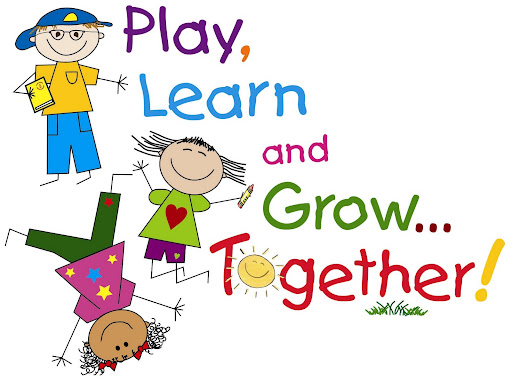 Craigflower Elementary Daily Schedule 2021-2022Craigflower Elementary Daily Schedule 2021-2022Craigflower Elementary Daily Schedule 2021-2022Start time8:53 AMRecess10:05 AM - 10:20 AMOutside Play11:56 AM - 12:16 AMStudents eat lunch12:16 AM - 12:41 PMDismissal2:45 PM